PROGRAMWYCHOWAWCZO-PROFILAKTYCZNYSłowo ma wielką MOCna rok 2023/2024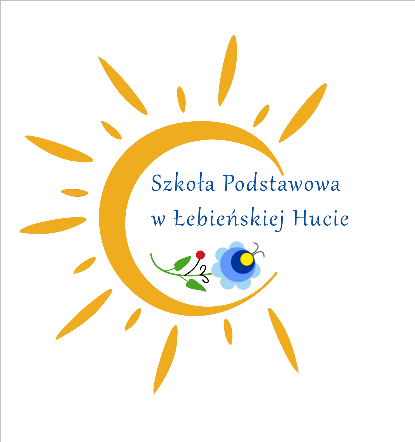 Szkoły Podstawowej w Łebieńskiej HuciePodstawa prawna:Konstytucja Rzeczypospolitej Polskiej z 2 kwietnia 1997 r. (Dz.U. z 1997 r. nr 78, poz. 483 ze zm.).Konwencja o Prawach Dziecka, przyjęta przez Zgromadzenie Ogólne Narodów Zjednoczonych z 20 listopada 1989 r. (Dz.U. z 1991 r. nr 120, poz. 526).Ustawa z 26 stycznia 1982 r. – Karta Nauczyciela (tekst jedn.: Dz.U. z 2023 r. poz. 984 ze zm.)Ustawa z 7 września 1991 r. o systemie oświaty (tekst jedn.: Dz.U. z 2022 r. poz. 2230).Ustawa z 14 grudnia 2016 r. – Prawo oświatowe (tekst jedn.: Dz.U. z 2023 r. poz. 900 ze zm.).Ustawa z 26 października 1982 r. o wychowaniu w trzeźwości i przeciwdziałaniu alkoholizmowi (tekst jedn.: Dz.U. z 2023 r. poz. 165 ze zm.).Ustawa z 29 lipca 2005 r. o przeciwdziałaniu narkomanii (tekst jedn.: Dz.U. z 2023 r. poz. 172).Ustawa z 9 listopada 1995r. o ochronie zdrowia przed następstwami używania tytoniu i wyrobów tytoniowych (tekst jedn.: Dz.U. z 2023 r. poz. 700).Rozporządzenie Ministra Edukacji Narodowej z 18 sierpnia 2015 r. w sprawie zakresu i form prowadzenia w szkołach i placówkach systemu oświaty działalności wychowawczej, edukacyjnej, informacyjnej i profilaktycznej w celu przeciwdziałania narkomanii (tekst jedn.: Dz.U. z 2020 r. poz. 1449).Rozporządzenie Ministra Edukacji Narodowej i Sportu z 31 grudnia 2002 r. w sprawie bezpieczeństwa i higieny w publicznych i niepublicznych szkołach i placówkach (tekst jedn.: Dz.U. z 2020 r. poz. 1604).Rozporządzenie Ministra Edukacji Narodowej z 14 lutego 2017 r. w sprawie podstawy programowej wychowania przedszkolnego oraz podstawy programowej kształcenia ogólnego dla szkoły podstawowej, w tym dla uczniów z niepełnosprawnością intelektualną w stopniu umiarkowanym lub znacznym, kształcenia ogólnego dla branżowej szkoły I stopnia, kształcenia ogólnego dla szkoły specjalnej przysposabiającej do pracy oraz kształcenia ogólnego dla szkoły policealnej (Dz.U. z 2017 r. poz. 356 ze zm.).Podstawowe kierunki realizacji polityki oświatowej państwa w roku szkolnym 2023/2024.Statut szkoły w Łebieńskiej Hucie.WSTĘPSzkolny Program Wychowawczo-Profilaktyczny “SŁOWO ma wielką MOC” jest kontynuacją działań wychowawczo – profilaktycznych, które realizowano w roku szkolnym 2022/2023.  Zadaniem programu jest promowaniem odpowiedzialności za słowa i czyny i co za tym idzie, kształtowanie pozytywnych zachowań i postaw w relacjach międzyludzkich. Program opiera się na hierarchii wartości przyjętej przez radę pedagogiczną, radę rodziców i samorząd uczniowski. Treści Szkolnego Programu Wychowawczo-Profilaktycznego są spójne ze statutem Szkoły Podstawowej w Łebieńskiej Hucie w tym warunkami i sposobem oceniania wewnątrzszkolnego. Istotą działań wychowawczych i profilaktycznych szkoły jest współpraca całej społeczności szkolnej oparta na złożeniu, że wychowanie jest zadaniem realizowanym w rodzinie i w szkole, która w swojej działalności musi uwzględniać zarówno wolę rodziców, jak i priorytety edukacyjne państwa. Rolą szkoły, oprócz jej funkcji dydaktycznej, jest dbałość o wszechstronny rozwój każdego z uczniów oraz wspomaganie wychowawczej funkcji rodziny. Wychowanie rozumiane jest jako wspieranie uczniów w rozwoju ku pełnej dojrzałości w sferze fizycznej, emocjonalnej, intelektualnej, duchowej i społecznej. Proces wychowania jest wzmacniany i uzupełniany poprzez działania z zakresu profilaktyki problemów dzieci i młodzieży. Szkolny Program Wychowawczo-Profilaktyczny szkoły tworzy spójną całość ze szkolnym zestawem programów nauczania i uwzględnia wymagania opisane w podstawie programowej. Szkolny Program Wychowawczo-Profilaktyczny określa sposób realizacji celów kształcenia oraz zadań wychowawczych zawartych w podstawie programowej kształcenia ogólnego, uwzględniając kierunki i formy oddziaływań wychowawczych, których uzupełnieniem są działania profilaktyczne skierowane do uczniów, rodziców i nauczycieli. Szkolny Program Wychowawczo-Profilaktyczny skonstruowano w oparciu o:Wnioski i rekomendacje z Programu wychowawczo – profilaktycznego “Rozwiń skrzydła”,Wnioski i rekomendacje z badań ankietowych “Bezpieczeństwo w szkole”,Priorytetów do pracy w szkole na bieżący rok szkolny 2023/2024Na podstawie wniosków z nadzoru pedagogicznego 2022/2023,Na podstawie kierunków polityki oświatowej państwa: Kontynuacja działań na rzecz szerszego udostępnienia kanonu i założeń edukacji klasycznej oraz sięgania do dziedzictwa cywilizacyjnego Europy, w tym wsparcie powrotu do szkół języka łacińskiego jako drugiego języka obcego.Wspomaganie wychowawczej roli rodziny poprzez pomoc w kształtowaniu u wychowanków i uczniów stałych sprawności w czynieniu dobra, rzetelną diagnozę potrzeb rozwojowych dzieci i młodzieży, realizację adekwatnego programu wychowawczo-profilaktycznego oraz zajęć wychowania do życia w rodzinie.Doskonalenie kompetencji dyrektorów szkół i nauczycieli w zakresie warunków i sposobu oceniania wewnątrzszkolnego.Podnoszenie jakości wsparcia dla dzieci, uczniów i rodzin udzielanego w systemie oświaty poprzez rozwijanie współpracy wewnątrz- i międzyszkolnej, a także z podmiotami działającymi w innych sektorach, w tym w zakresie wczesnego wspomagania rozwoju dzieci i wsparcia rodziny.Wspieranie nauczycieli w podejmowaniu inicjatyw/działań w zakresie zachęcania i wspierania uczniów do rozwijania ich aktywności fizycznej.Wspieranie rozwoju umiejętności cyfrowych uczniów i nauczycieli, ze szczególnym uwzględnieniem bezpiecznego poruszania się w sieci oraz krytycznej analizy informacji dostępnych w Internecie. Poprawne metodycznie wykorzystywanie przez nauczycieli narzędzi i materiałów dostępnych w sieci, w szczególności opartych na sztucznej inteligencji.Rozwijanie umiejętności uczniów i nauczycieli z wykorzystaniem sprzętu zakupionego w ramach programu „Laboratoria przyszłości”.I.  WIZJA I MISJA SZKOŁYProgram jest zgodny z misją i wizją szkoły oraz z wizerunkiem absolwenta.MISJA SZKOŁY W ŁEBIEŃSKIEJ HUCIE “Jeżeli marzy tylko jeden człowiek, pozostaje to tylko marzeniem. Jeżeli zaś będziemy marzyć wszyscy razem, będzie to początek nowej rzeczywistości”Helder CamaraSzkoła Podstawowa w Łebieńskiej Hucie:wspiera rodzinę w procesie wychowania i nauczania,wspiera każdego ucznia w osiąganiu sukcesów edukacyjnych,kształtuje osobowość ucznia,stwarza optymalne warunki do prawidłowego i wszechstronnego rozwoju w poczuciu bezpieczeństwa,dba o właściwe relacje międzyludzkie,uczy tolerancji, szacunku dla innego człowieka,uczy odpowiedzialności za siebie i innych,dba o kultywowanie i poszanowanie tożsamości regionalnej i kulturowej Kształtuje świadomość konieczności systematycznego dbania o własne zdrowie.WIZJA SZKOŁY W ŁEBIEŃSKIEJ HUCIENasz szkoła oferuje swoim uczniom takie warunki, aby dzieci czuły się w szkole bezpiecznie i potrafiły właściwie zachować się w różnych sytuacjach życiowych. Nasze cele realizujemy dzięki konsekwencji, współpracy i partnerstwu. Wartości, którymi się kierujemy i które wpajamy naszym uczniom i wychowankom to uczciwość, wyrozumiałość i tolerancja wobec innych, dobro i wrażliwość na drugiego człowieka. Jesteśmy odpowiedzialni, kreatywni, otwarci na zmiany, tworzymy miłą, radosną i przyjazną atmosferę pracy oraz nauki w naszej szkole.SYLWETKA  ABSOLWENTAZakładamy, że w wyniku systematycznego, skorelowanego i spójnego oddziaływania wychowawczo-profilaktycznego uda się nam przygotować uczniów do zgodnego współżycia z ludźmi. Będziemy dążyć do tego, żeby nasi uczniowie byli: uczciwi, wiarygodni, odpowiedzialni, wytrwali, wrażliwi na krzywdę innych, kreatywni, przedsiębiorczy, aby nie stosowali przemocy słownej, fizycznej i psychicznej, mieli wysoką kulturę osobistą i gotowość do uczestnictwa w kulturze. Ważne jest też, aby uczniowie przestrzegali zasad zdrowego stylu życia, nie ulegali nałogom, kształtowali postawy obywatelskie, postawy poszanowania tradycji i kultury własnego narodu i regionu, a także postawy poszanowania dla innych kultur i tradycji, pogłębiali świadomość ekologiczną, poznawali dziedzictwo kulturowe naszego narodu, Europy i świata i rozwijali swoje zainteresowania i pasje.  Model absolwenta:posiada odpowiedni zasób wiedzy o własnym kraju, regionie i współczesnym świecie,jest aktywny umysłowo, ciekawy świata, stara się poszerzać i pogłębiać swoją wiedzę,prezentuje własne poglądy i jest tolerancyjny,szanuje tradycje, symbole narodowe i religijne,reaguje na krzywdę innych i jest otwarty na innego człowieka,jest zmotywowany do wykorzystywania potencjału swojego rozwoju,jest świadomy historycznej przynależności do wspólnoty europejskiej,posiada podstawowe sprawności i umiejętności w zakresie języków obcych,posiada wrażliwość estetyczną, plastyczną, muzyczną i ruchową,jest kulturalny, taktowny, nie używa słów obraźliwych i wulgarnych,jest kreatywny i ambitny, wyznacza sobie cele i dąży do ich realizacji,preferuje zdrowy styl życia,jest odpowiedzialny za swoje decyzje i czyny,korzysta z nowoczesnych technologii informacyjnych i komunikacyjnych,jest aktywnie związany ze środowiskiem lokalnym.Uczeń kończący Szkołę Podstawową w Łebieńskiej Hucie jest osobą radosną, ciekawą świata i pełną wiary we własne możliwości. W szkole jak i w środowisku lokalnym prezentuje postawę otwartości, życzliwości i zaangażowania w relacjach społecznych.II.  WSPÓŁODPOWIEDZIALNYMI ZA WSZECHSTRONNY ROZWÓJ OSOBOWOŚCI UCZNIA SĄ WSZYSCY UCZESTNICY PROGRAMU:Dyrektor szkoły:stwarza warunki dla realizacji procesu wychowawczego w szkole,sprawuje opiekę nad uczniami oraz stwarza warunki harmonijnego rozwoju psychofizycznego poprzez aktywne działania prozdrowotne, dba o prawidłowy poziom pracy wychowawczej i opiekuńczej szkoły, inspiruje nauczycieli do poprawy istniejących lub wdrożenia nowych rozwiązań w procesie kształcenia, przy zastosowaniu innowacyjnych działań programowych, organizacyjnych lub metodycznych, których celem jest rozwijanie kompetencji uczniów,stwarza warunki do działania w szkole lub placówce: wolontariuszy, stowarzyszeń i innych organizacji, w szczególności organizacji harcerskich, których celem statutowym jest działalność wychowawcza lub rozszerzanie i wzbogacanie form działalności dydaktycznej, wychowawczej, opiekuńczej i innowacyjnej szkoły,współpracuje z zespołem wychowawców, pedagogiem specjalnym, pedagogiem, psychologiem szkolnym, oraz Samorządem Uczniowskim, wspomaga nauczycieli w realizacji zadań,czuwa nad realizowaniem przez uczniów obowiązku szkolnego,nadzoruje zgodność działania szkoły ze statutem, w tym dba o przestrzeganie zasad oceniania, praw uczniów, kompetencji organów szkoły,motywuje nauczycieli i specjalistów do opracowania modelu wsparcia i pomocy uczniom przeżywającym trudności psychiczne,monitoruje współpracę pedagoga specjalnego z nauczycielami, wychowawcami, innymi specjalistami oraz umacnia wspierającą rolę pedagoga specjalnego w rozpoznawaniu przyczyn niepowodzeń edukacyjnych uczniów lub trudności w ich funkcjonowaniu, w tym barier i ograniczeń utrudniających funkcjonowanie ucznia i jego uczestnictwo w życiu przedszkola, szkoły lub placówki,stwarza warunki do poszukiwania optymalnych rozwiązań w zakresie budowania systemu działań wspierających kondycję psychiczną uczniów,inspiruje wszystkie grupy społeczności szkolnej do budowania dobrych wzajemnych relacji w środowisku szkolnym, jako czynnika zwiększającego  skuteczność i efektywność udzielanego wsparcia,dostosowuje ofertę zajęć pozalekcyjnych do oczekiwań uczniów w celu stworzenia warunków do realizacji pasji, udziału z zajęciach sportowych, kontaktu z przyrodą, a także kontaktu bezpośredniego uczniów ze sobą,dokonuje analizy obciążeń nauczycieli, wychowawców i pedagogów czynnościami formalnymi (np.  prowadzeniem dokumentacji uzupełniającej, sprawozdań), w miarę możliwości redukuje ich ilość, analizuje dotychczasowe procedury i regulaminy, aby odciążyć kadrę na rzecz tworzenia warunków do nawiązywania indywidualnych relacji z uczniami i klasami.czuwa nad wykorzystaniem lekcji wychowawczych do budowania systemu wsparcia psychicznego uczniów,czuwa nad intensyfikowaniem współpracy nauczycieli i wychowawców z pedagogiem specjalnym, pedagogiem, psychologiem szkolnym oraz pracownikami poradni psychologiczno-pedagogicznych w celu szybkiego i skutecznego reagowania na zaobserwowane problemy uczniów,czuwa nad wykonywaniem zadań  przez specjalistów szkoły – pedagog specjalny, pedagog, psycholog i inni specjaliści powinni aktywnie włączać się do bezpośredniej pracy profilaktycznej i bezpośredniego wsparcia uczniów i rodziców, służyć doradztwem dla nauczycieli, wspierać ich w identyfikowaniu problemów uczniów i prowadzeniu z uczniami zajęć wspierających, integracyjnych, profilaktycznych,inicjuje utworzenie systemu wsparcia nauczycieli, wychowawców, innych psychologów czy pedagogów, którym trudno jest wspierać uczniów z uwagi na to, że sami przeżywają stan silnego przygnębienia epidemią, przemęczenia lub przechodzą inny kryzys psychiczny nadzoruje realizację Szkolnego Programu Wychowawczo-Profilaktycznego.Rada pedagogiczna:uczestniczy w diagnozowaniu pracy wychowawczej szkoły i potrzeb w zakresie działań profilaktycznych, w tym w zakresie działań wspierających kondycję psychiczną uczniów po okresie długotrwałej nauki zdalnej i izolacji od bezpośrednich kontaktów z rówieśnikami,dostosowuje wymagania związane z realizacją podstawy programowej do zmniejszonej efektywności kształcenia wynikającej z osłabionej kondycji psychicznej uczniów oraz niższej efektywności zdalnego nauczania.dokonuje wyboru programów profilaktycznych wspierających uczniów psychicznie i uczących umiejętności radzenia sobie ze współczesnymi zagrożeniami oraz adaptacji do zmieniających się warunków nauki,opracowuje projekt programu wychowawczo-profilaktycznego i uchwala go w porozumieniu z Radą Rodziców,opracowuje i zatwierdza dokumenty i procedury postępowania nauczycieli w sytuacjach zagrożenia młodzieży demoralizacją i przestępczością, a także depresją i uzależnieniami od technologii cyfrowych,uczestniczy w realizacji Szkolnego Programu Wychowawczo-Profilaktycznego,uczestniczy w ewaluacji Szkolnego Programu Wychowawczo-Profilaktycznego.3. Rodzice uczniów:mają prawo do wychowania zgodnie z własnymi przekonaniami religijnymi i moralnymi, jeśli nie są one w sprzeczności z prawami dziecka;współtworzą Szkolny Program Wychowawczo-Profilaktyczny,uczestniczą w diagnozowaniu pracy wychowawczej szkoły,uczestniczą w poszukiwaniu nowych rozwiązań na rzecz budowania szkolnego systemu ochrony zdrowia psychicznego uczniówznają i akceptują program wychowawczo-profilaktyczny proponowany przez szkołę;wspierają dziecko we wszystkich jego poczynaniach i zapewniają mu poczucie bezpieczeństwawspierają wychowawców i nauczycieli w podejmowanych przez nich działaniach, służą wiedzą, doświadczeniem i pomocą;aktywnie uczestniczą w życiu szkoły;dbają o właściwą formę spędzania czasu wolnego przez dzieci4. Wychowawcy klas:dbają o poczucie bezpieczeństwa i akceptacji ucznia w klasie;wspierają rozwój uczniów i usamodzielnianie się;prowadzą dokumentację nauczania;koordynują pracę wychowawczo - profilaktyczną w zespole klasowym;dokonują rozpoznania sytuacji rodzinnej i osobistej ucznia;podejmują działania w przypadkach przemocy wobec niego, zaniedbań opiekuńczych, ujawnionych nałogów;wnioskują o objęcie pomocą psychologiczno - pedagogiczną uczniów o specjalnych potrzebach edukacyjnych;informują rodziców o proponowanych formach pomocy psychologiczno-pedagogicznej.integrują i kierują zespołem klasowym;wykorzystują potencjał grupy do wspierania jej członków, oceniają zachowania uczniów;wdrażają do samooceny postępów w zachowaniu, nadzorują realizację obowiązku szkolnego;promują osiągnięcia klasy i pojedynczych uczniów;inspirują pracę zespołową w klasie, przydzielają zespołom zadania na rzecz klasy, szkoły  i środowiska oraz wspólnie oceniają stopień ich realizacji; współpracują z rodzicami; włączają rodziców w sprawy programowe i organizacyjne klasy;współpracują z dyrekcją szkoły, pedagogiem, psychologiem i pielęgniarką;współdziałają z instytucjami pracującymi na rzecz dziecka, policją, poradnią psychologiczno - pedagogiczną, sądami rodzinnymrealizują treści programowe z zakresu doradztwa zawodowego5. Nauczyciele:oddziałują wychowawczo na uczniów niezależnie od przypisanych im funkcji dydaktycznych;odpowiadają za życie, zdrowie i bezpieczeństwo dzieci podczas pobytu w szkole, podczas wyjść i wyjazdów szkolnych;udzielają pomocy w przezwyciężaniu niepowodzeń szkolnych w oparciu o rozpoznane potrzeby uczniów, informują o potrzebach związanych z problemami w nauce oraz o przejawianych zdolnościach;wspierają swoją postawą i działaniami pedagogicznymi rozwój psychofizyczny uczniów, ich zdolności i zainteresowania;inspirują uczniów do twórczych poszukiwań, aktywności i samodzielności;kształcą i wychowują dzieci w duchu patriotyzmu;reagują na przejawy nietolerancji, dyskryminacji i innych negatywnych zachowań;dążą w swojej pracy do integracji zespołu klasowego, angażując w życie klasy wszystkich uczniów.  wspólnie z pedagogiem i psychologiem zabiegają o różne formy pomocy wychowawczej         i materialnej dla uczniów, dostosowują wymagania edukacyjne do specyficznych potrzeb ucznia;współtworzą atmosferę życzliwości i zrozumienia, budzą szacunek swoją wiedzą, kompetencją i postawą;proponują uczniom pozytywne formy wypoczynku dostępne w szkole i poza nią;realizują w toku pracy wychowawczej treści i cele programu wychowawczo-profilaktycznego szkoły;realizują treści programowe z zakresu doradztwa zawodowego.6. Uczniowie, Samorząd Uczniowski:przestrzegają Szkolnego Kodeksu Postępowania Ucznia;współorganizują imprezy i akcje szkolne;znają i przestrzegają norm zachowania obowiązujących członków społeczności szkolnej;akceptują innych uczniów i szanują ich prawa, wydają opinie w przypadku przyznawanych kar zgodnie ze Statutem Szkoły;współtworzą społeczność szkolną i wykorzystują swe prawo do samorządności;kierują swym rozwojem i stają się coraz bardziej samodzielni;prowadzą zdrowy tryb życia i dbają o swoje środowisko;mają szacunek do kultury, języka i tradycji narodowej;uczestniczą w opiniowaniu dokumentów szkolnych (Statut Szkoły, Szkolny Program Wychowawczo-Profilaktyczny);7. Pedagog, psycholog szkolny i pedagog specjalny:prowadzą badania i działania diagnostyczne uczniów, w tym diagnozują indywidualne potrzeby rozwojowe i edukacyjne oraz możliwości psychofizyczne uczniów w celu określenia przyczyn niepowodzeń edukacyjnych oraz wspierania mocnych stron uczniów;diagnozują sytuacje wychowawcze w szkole w celu rozwiązywania problemów wychowawczych oraz wspierania rozwoju uczniów;udzielają pomocy psychologiczno-pedagogicznej w formach odpowiednich do rozpoznanych potrzeb;podejmują działania z zakresu profilaktyki uzależnień i innych problemów dzieci;minimalizują skutki zaburzeń rozwojowych, zapobiegają zaburzeniom zachowania oraz inicjują różne formy pomocy w środowisku szkolnym i pozaszkolnym uczniów;inicjują i prowadzą działania mediacyjne i interwencyjne w sytuacjach kryzysowych;pomagają rodzicom i nauczycielom w rozpoznawaniu i rozwijaniu indywidualnych możliwości, predyspozycji i uzdolnień uczniów;wspierają nauczycieli i innych specjalistów w udzielaniu pomocy psychologiczno-pedagogicznej.podejmują działania z zakresu preorientacji, orientacji i doradztwa zawodowego.III.  CEL GŁÓWNY PROGRAMUNadrzędnym celem Programu Wychowawczo-Profilaktycznego jest wspieranie ucznia we wszechstronnym rozwoju, ukierunkowanym na osiągnięcie pełni dojrzałości fizycznej, emocjonalnej, intelektualnej, duchowej i społecznej, które powinno być wzmacniane i uzupełniane przez działania z zakresu profilaktyki dzieci i młodzieży. IV. CELE SZCZEGÓŁOWE PROGRAMUNależy pamiętać, że Program Wychowawczo-Profilaktyczny zawiera działania, które w systemowy sposób będą angażować wszystkich uczniów i ich rodziców oraz całe środowisko szkolne (kadrę pedagogiczną, pracowników administracji i obsługę szkoły). Cele szczegółowe:Kształtowanie postaw ukierunkowanych na odpowiedzialność i samodzielność. Kształtowanie umiejętności prawidłowej komunikacji interpersonalnej, zachowań empatycznych, życzliwości i szacunku.  Uświadamianie potrzeby działań na rzecz ochrony środowiska, ekologii i ograniczania zmian klimatycznych.Zapobieganie przemocy rówieśniczej w szkole (cyberprzemoc, wykluczenie, presja grupy, mobbing). Kształtowanie prawidłowych postaw wobec środków uzależniających (papierosy, e-papierosy, tabaka, alkohol, narkotyki, substancje psychoaktywne).  Profilaktyka uzależnień, takich jak: fonoholizm, komputer, Internet, portale społecznościowe. Kształtowanie prawidłowych postaw wobec negatywnych, antyspołecznych zachowań.  Poszerzenie wiedzy na temat konsekwencji związanych z przemocą, w tym szczególnie cyberprzemocą. Promowanie bezpiecznego i odpowiedzialnego korzystania z zasobów dostępnych w sieci. Dążenie do pełnej integracji w grupie rówieśniczej i zapobieganie zjawisku odrzucenia i izolacji.  Uczenie rozwiązywania konfliktów rówieśniczych na drodze mediacji.  Promowanie zdrowia. Wdrażanie do zdrowego stylu życia oraz efektywnego spędzania czasu wolnego.  Poszerzenie wiedzy uczniów, nauczycieli, rodziców z zakresu profilaktyki uzależnień oraz negatywnych zjawisk społecznych w celu zapobiegania, bądź wczesnego rozpoznania problemu. Kształtowanie przyjaznej komunikacji między ludźmi opartej na wzajemnym szacunku i zaufaniu.  Kształtowanie umiejętności współdziałania i współżycia w zespole.  Rozwijanie empatii i wrażliwości na drugiego człowieka, zdolności rozumienia potrzeb innych. Uczenie rozwiązywania konfliktów z szacunkiem dla drugiego człowieka.  Budowanie więzi między członkami Społeczności szkolnej, integrowanie społeczności Szkolnej poprzez wspólne działania.  Uczenie tego, że każdy człowiek, bez względu na rasę, wyznanie, przekonania oraz ograniczenia fizyczne i umysłowe zasługuje na szacunek i tolerancję. Uczenie odwagi cywilnej. Kształtowanie umiejętności samokontroli, radzenia sobie w sytuacjach trudnych.  Uczenie odpowiedzialności za to, co mówisz i jak się zachowujesz.  Kształtowanie postaw patriotyzmu. Uczenie szacunku do symboli Regionu i symboli narodowych. Propagowanie kaszubszczyzny. Promowanie literatury kaszubskiej i języka kaszubskiego. Edukacja globalna. Zachęcanie uczniów do aktywnego czytelnictwa, samodzielnego pogłębiania wiedzy, korzystania z różnych źródeł informacji, w tym z zasobów biblioteki szkolnej.  Zachęcanie uczniów do udziału w zajęciach pozalekcyjnych, kołach przedmiotowych, pracy w Samorządzie Uczniowskim, aktywnego uczestnictwa w uroczystościach i imprezach szkolnych. Współdziałanie z rodzicami.  Kontakt z instytucjami i strukturami samorządowymi - rozwijanie współpracy.  Uaktualnienie wiedzy uczniów i rodziców na temat sposobów szukania pomocy w sytuacjach kryzysowych takich jak: przemoc rówieśnicza, przemoc domowa, uzależnienia.VI. ANALIZA I REKOMENDACJE DO PRACY W ROKU SZKOLNYM 2023/2024 Rekomendacje z badań ankietowych “Bezpieczna szkoła”, ankiety na temat używek, z ewaluacji Szkolnego Programu Wychowawczo – Profilaktycznego “Rozwiń skrzydła”2022/2023, rozmów z Rodzicami i nauczycielami, sprawozdań wychowawców, zespołów, psychologa i pedagoga specjalnego:zwracać uwagę na kulturę języka,eksponować dobre i mocne strony dziecka wobec niego samego, klasy, wobec rodziców.rozwijać odpowiedzialność za słowa, uświadamiać istotę wypowiedzianych słów do drugiego człowieka,prowadzić działania integrujące uczniów, rozwijać empatię - w celu eliminowania odrzucenia i wykluczenia uczniów,przypomnienie uczniom o konieczności zachowania podstawowych zasad kultury osobistej, zarówno wobec kolegów i koleżanek, pracowników szkoły, jak i osób odwiedzających szkołę,rozmowy na temat przemocy, ich rodzajów,edukować dzieci na temat wpływu mediów, filmów oraz gier komputerowych na ich życie i życie rówieśników, edukować dzieci i rodziców o odpowiedzialności w sieci; bezpieczeństwo w świecie wirtualnym; cyberprzemoc, udostępnianie swojego wizerunku w sieci, korzystanie z portali społecznościowych z szacunkiem dla drugiego człowieka; utrwalenie bezpiecznych zachowań, które chronią lub zmniejszają ryzyko związane z zagrożeniami w sieci. Zagrożenia płynące z niewłaściwego korzystania z Internetu.uwrażliwiać uczniów na konieczność zgłaszania osobom dorosłym wszystkich niebezpiecznych i niepokojących sytuacji i zachowań w szkole. oraz w kontaktach online. Sprawdzać wszelkie niepokojące sygnały.prowadzić w dalszym ciągu działania wychowawczo- profilaktyczne: pogadanki, zajęcia psychoedukacyjne, ulotki, plakaty, udział w konkursach, akcjach propagujących zdrowy styl życia, rozmawia z uczniami i rodzicami na temat zagrożeń związanych z uzależnieniami (alkohol, papierosy, tabaka, środki psychoaktywne oraz komputer – Internet)szczególną uwagę należy zwrócić na zachowanie uczniów na przerwie, przypominać, że w szkole nie należy biegać i popychania siędbać o dalsze wzmacnianie dobrych relacji z uczniami, pracownikami szkoły,konsekwentnie i dokładnie analizować przyczyny nieobecności uczniów. Systematycznie zaznaczać nieobecności. Dotyczy to też zajęć dodatkowych,konsekwentnie reagować na wszelkie niekulturalne i agresywne zachowania uczniów, w celu ich eliminowania.propagować wśród uczniów aktywne formy spędzania czasu wolnego oraz zdrowe odżywianie,angażować rodziców do większej współpracy ze szkołą oraz uświadamiać rodzicom znaczenia konsekwencji wobec dziecka,VII. CZYNNIKI RYZYKA  Zachowania ryzykowne występujące wśród uczniów: · cyberprzemoc, · niedostateczna wiedza na temat konsekwencji związanych z przemocą, w tym szczególnie cyberprzemocą, · eksperymentowanie ze środkami uzależniającymi tj.: papierosy, e-papierosy, tabaka, alkohol, narkotyki, substancje psychoaktywne, · nieodpowiedzialne korzystanie z zasobów dostępnych w sieci, · brak kontroli emocji, · uleganie presji grupy, · odrzucenie przez rówieśników, izolacja, · niska samoocena, · brak samodzielności i samokontroli u niektórych uczniów, · niepowodzenia w nauce, · nadpobudliwość psychoruchowa, · agresja i przemoc, · negatywny wpływ grupy rówieśniczej, · brak odpowiednich nawyków i umiejętności związanych z pracą w grupie, · niedostateczna umiejętność rozwiązywania konfliktów na drodze dialogu, · wulgaryzmy, · negatywny wpływ mediów,Czynniki ryzyka występujące w środowisku domowym ucznia:niewydolność wychowawcza rodziców,dostępność alkoholu, papierosów,zaniedbania środowiskowe,nieobecność jednego z rodziców.VIII. CZYNNIKI CHRONIĄCECzynniki chroniące dzieci przed zachowaniami ryzykownymi:zakorzenienie w normach i tradycji,wsparcie w trudnych sytuacjach u dorosłej osoby,silna więź z rodzicami, zainteresowanie nauką szkolną,  praktyki religijne, wspierająca grupa rówieśnicza, wskazywanie wzorców pozytywnych zachowań, kształtowanie pozytywnej samooceny, monitoring bezpieczeństwa, bieżące rozwiązywanie problemów wychowawczych,  promowanie osiągnięć uczniów na forum klasy i szkoły,  zagospodarowanie czasu wolnego,  uczenie komunikowania swoich potrzeb oraz porozumiewania się z otoczeniem.Czynniki związane ze szkołą:poczucie przynależności do szkołypozytywny klimat szkoły i wsparcie nauczycieliwymaganie od uczniów odpowiedzialności i udzielania sobie wzajemnej pomocywzmocnienia pozytywne, okazje do przeżycia sukcesu i rozpoznawania własnych osiągnięć;Czynniki chroniące rodzinne:silna więź z rodzicamizaangażowanie rodziców w życie dzieckawsparcie ze strony rodziców, zaspokajanie potrzeb dziecka (emocjonalnych, poznawczych, społecznych i materialnych)zasady rodzinne, jasne oczekiwania rodziców.IX. ZAKRES TREŚCIBezpieczeństwo w szkole. Wartości w życiu człowieka. Pokój na świecie. Rodzina, jej tradycje i wartości.Patriotyzm. Postawy patriotyczne. Symbole regionalne i narodowe. Kultura i tradycje Regionu, dziedzictwo kulturowe.Adekwatne zachowanie w różnych sytuacjach.Komunikacja interpersonalna.Kultura osobista. Życzliwość w stosunku do siebie i innych. Szacunek dla siebie i innych. Zdrowie i zdrowy styl życia. Zdrowe odżywianie. Aktywność fizyczna. Efektywne spędzanie czasu wolnego.Ekologia i postawy proekologiczne. Zmiany klimatyczne.Środowisko naturalne.Wrażliwość na krzywdę innych.Akcje charytatywne, Wolontariat, ZHP. OdpowiedzialnośćSamodzielność. Samokontrola. Samoocena. Przyjaźń. Kreatywność.  Wytrwałość. Szczerość. Wdzięczność. Marzenia.Szukanie pomocy w sytuacjach kryzysowychDobre więzi i relacje międzyludzkie.Życzliwość wobec innych. Prawa człowieka i prawa dziecka. Instytucje, dokumenty w obronie praw człowieka i praw dziecka. Profilaktyka uzależnień.Przeciwdziałanie cyberprzemocy. Profilaktyka zagrożeń, w tym szczególnie: używki, cyberprzemoc, fonoholizm, eksperymentowanie ze środkami ze środkami uzależniającymi tj.: papierosy, tabaka, alkohol, narkotyki, substancje psychoaktywne. Bezpieczne i odpowiedzialne korzystanie z zasobów dostępnych w sieci.  Edukacja prawna. Preorientacja zawodowa. Autorefleksja i samoocena. Integracja rówieśnicza. Dialog. Mediacje rówieśnicze. Odwaga cywilna. Empatia – spróbuj poczuć to co ja. Współpraca i współdziałanie w grupie.  Podstawowe umiejętności prospołeczne: słuchanie, nawiązywanie rozmowy, prowadzenie rozmowy, zadawanie pytań, dziękowanie, przedstawianie się, przedstawianie innych osób, mówienie komplementów, proszenie o pomoc, przyłączanie się, udzielanie instrukcji, wykonywanie poleceń, przepraszanie, przekonywanie innych. Umiejętności emocjonalne: znajomość własnych uczuć, wyrażanie swoich uczuć, rozumienie uczuć innych osób, radzenie sobie z czyjąś złością, wyrażanie sympatii, radzenie sobie ze strachem, nagradzanie samego siebie. • Umiejętność radzenia sobie ze stresem: informowanie dorosłych, radzenie sobie ze wstydem (zakłopotaniem), radzenie sobie z pominięciem (odrzuceniem), stawanie w obronie przyjaciela, reagowanie na namawianie, reagowanie na niepowodzenia, radzenie sobie ze sprzecznymi informacjami, radzenie sobie z presją grupy.Profilaktyka przemocy i agresji.Zagrożenia społeczne. Dezaprobata dla zachowań agresywnych. Właściwe reagowanie na agresję. Alternatywne umiejętności wobec agresji: proszenie o pozwolenie, dzielenie się czymś, pomaganie innym, negocjowanie, stosowanie samokontroli, obrona własnych praw, reagowanie na zaczepki, unikanie kłopotów z innymi, unikanie bójek. Zasady i normy obowiązujące w Szkole, dokumentacja szkoły. Samorząd i samorządność.X. DZIAŁANIA W  PROGRAMIE  WYCHOWAWCZO – PROFILAKTYCZNYM W ROKU SZKOLNYM 2023/2024OBSZAR: ZDROWIE – EDUKACJA ZDROWOTNAOBSZAR: RELACJE – KSZTAŁTOWANIE POSTAW SPOŁECZNYCHOBSZAR: KULTURA – WARTOŚCI, NORMY I WZORY ZACHOWAŃOBSZAR: BEZPIECZEŃSTWO  – PROFILAKTYKA ZACHOWAŃ RYZYKOWNYCH ZASADY EWALUACJI PROGRAMU WYCHOWAWCZO-PROFILAKTYCZNEGOEwaluacja programu polega na systematycznym gromadzeniu informacji na temat prowadzonych działań, w celu ich modyfikacji                                   i podnoszenia skuteczności programu wychowawczo-profilaktycznego. Ewaluacja przeprowadzana będzie poprzez: Sprawozdania śródroczne i końcoworoczne wychowawców klas, pedagoga szkolnego, psychologa. Informacje i sugestie otrzymane od uczniów, rodziców, nauczycieli (w tym: ankiety, wywiady, rozmowy).Zapisy w dzienniku elektronicznym (tematy lekcji, ważne wydarzenia w życiu klasy).Dokumentacja Samorządu Uczniowskiego, Szkolnego Klubu Wolontariatu, sprawozdanie drużyny harcerskiej Dokumentacja i podsumowanie pracy wewnątrzszkolnych Zespołów.Ewaluacja programu przeprowadzana będzie w roku szkolnym 2023/2024 przez zespół ds. wychowawczo – profilaktyczny powołany przez dyrektora. Zadaniem Zespołu jest opracowanie planu ewaluacji programu, organizacja badań oraz opracowanie wyników. Z wynikami prac zespołu w formie raportu ewaluacyjnego zostanie zapoznana rada pedagogiczna i rada rodziców.Szkolny Program Wychowawczo-Profilaktyczny został uchwalony przez Radę rodziców w porozumieniu z Radą Pedagogiczną Szkoły  w Łebieńskiej Hucie dnia  12.09.2023r. Rada Rodziców                                   Samorząd Uczniowski                  Dyrektor                                                      Załącznik 1 .  Harmonogram uroczystości szkolnych ZADANIAFORMY REALIZACJIODPOWIEDZIALNI1. Promowanie aktywnego stylu życia. Kształtowanie świadomości dotyczącej wykorzystania ruchu w życiu człowieka jako skutecznego sposobu dbania o zdrowie psychiczne i fizyczne.Dni SportuUdział w rajdach pieszych, biwakach z ZHPUdział w wycieczkach rowerowych,Udział w projekcie Nordinc Walking, „Z kijami przez Świat”Zajęcia na basenieSKSUdział w projekcie „Być jak Marcin Goliat”Wychowawcy i nauczyciele 2. Promowanie zasad zdrowego odżywiania i stosowanie ich w praktyce. Uświadomienie zagrożeń wynikających z niewłaściwego odżywiania.Spotkania z dietetykiem, psychologiem i innymi specjalistami.Akcja szkolna „Zdrowe śniadania w szkole”Udział w programie dla szkół: „Szklanka mleka”, „Owoce i warzywa w szkole”.Specjaliści, wychowawcy i nauczyciele3. Nabycie wiedzy na temat stresu oraz metod i  sposobu radzenie sobie z nim. Prelekcje i warsztaty dotyczące umiejętności radzenia sobie ze stresem. Dni Bez Stresu, Dzień Muzycznego Relaksu, Wspólne śpiewanie wszystkich uczniów – utworzenie śpiewnika szkolnego.Psycholog i pedagog specjalnySamorząd Uczniowski4.  Uświadomienie uczniom zagrożeń wynikających z wszelkich uzależnień również tych płynących z Internetu oraz zagrożeń cywilizacyjnych.Zajęcia profilaktyczne z zakresu przeciwdziałania uzależnieniom od: nikotyny, alkoholu, narkotyków oraz środków psychoaktywnych (dopalaczy).Realizacja zajęć na temat uzależnień od komputera, Internetu, telefonu (fonoholizm, siecioholizm).Dzień Bezpiecznego InternetuWychowawcy , specjaliści, nauczyciel informatyki5. Zapoznanie z zasadami udzielania pierwszej pomocy, zachowania w sytuacjach zagrożenia życia i wykorzystywanie w praktyce.Warsztaty z ratownikami medycznymi, strażakami, policjantami i innymi specjalistami.  Filmy edukacyjne na temat sposobów udzielania pierwszej pomocy. Lekcje z wychowawcami klas Ćwiczenia ewakuacyjne z budynku szkolnego w razie zagrożenia życia.Specjaliści, wychowawcy6. Dbałość o zdrowie własne i innych oraz higienę ciała i umysłuZajęcia z wychowawcąPogadanki na temat higieny osobistej, wartości Współpraca  z rodzicami na temat profilaktykiSpotkania z pielęgniarką, stomatologiem, dietetykiem.Wychowawcy NauczycielePielęgniarka 7. Upowszechnianie wiedzy proekologicznej oraz kształtowanie właściwych postaw wobec zagrożeń środowiska.Prowadzenie zajęć z wychowawcą Proekologiczne lekcje z przyrody i biologii.Udział w światowych akcjach ekologicznych – Sprzątanie Świata, Dzień Ziemi, Dzień Wody Udział  w projekcie “Lider Lokalnej Ekologii” - temat “Na tropie czystej wody”Wychowawcy Nauczyciel biologii i przyrody Wychowawcy Nauczyciel biologiiZADANIA FORMY REALIZACJIODPOWIEDZIALNI1. Rozwijanie poczucia przynależności do grupy (samorząd uczniowski, klub, drużyna, szkoły wspólnoty, społeczności lokalnej).Aktywna działalność w organizacjach szkolnych i lokalnych: Wolontariat, Samorząd Uczniowski, Drużyna Harcerska, kościół, Straż Pożarna.Udział w uroczystościach szkolnych, lokalnych, gminnych oraz hufcowych.Udział w konkursach szkolnych, gminnych, powiatowych i ogólnopolskich.Udział w tygodniach organizowanych przez Gminę SzemudObchody 50 – lecia Gminy Szemud,Wigilie klasowe, Mikołajki klasoweWychowawcy, nauczyciele, instruktor ZHP, opiekun SU, Szkolnego Wolontariatu 2. Kształtowanie umiejętności wchodzenia w interakcje z ludźmi w sposób zapewniający zadowolenie obydwu stron i  asertywnego wyrażania własnych potrzeb.Organizacja wspólnych uroczystości klasowych, szkolnych, wycieczek klasowych, nocek w szkole, rajdów, biwaków. Warsztaty, rozmowy z uczniami dotyczące sposobów rozwiązywania konfliktów.Przedstawienie Porozumienia bez przemocy (język żyrafy, szakala).Psycholog, wychowawcy.3. Kształtowanie umiejętności współpracy w dążeniu do osiągnięcia celu. Rozwijanie wrażliwości na potrzeby i trudności innych ludzi. Wyzwalanie chęci do działania na rzecz innych osób w celu poprawy ich sytuacji. Kształtowanie świadomości odmienności osób niepełnosprawnych, innej narodowości, wyznania, tradycji kulturowej oraz ich praw.Zapoznanie uczniów z prawami i obowiązkami określonymi w Statucie Szkoły.  Zapoznanie uczniów z programem wychowawczo – profilaktycznym szkoły.  Praca w Szkolnym Klubie Wolontariatu i Samorządzie Uczniowskim, Drużynie HarcerskiejUdział w szkolnych i pozaszkolnych akcjach charytatywnych. Udział w akcji „Odrobina pod choinę” - pomoc rodzinom w trudnej sytuacji materialnej Udzielanie pomocy koleżeńskiej.Dzień Świadomości AutyzmuDzień Życzliwości , Tolerancji Międzynarodowy Dzień Osób Niepełnosprawnych Opiekun Szkolnego Wolontariatu, Samorządu Uczniowskiego, instruktor ZHPWolontariatWychowawcy Pedagog specjalny 4. Rozwijanie świadomości roli i wartości rodziny w życiu człowieka.Warsztaty, pogadanki, rozmowy z uczniami. Organizacja uroczystości Dzień Babci i Dziadka, Święto Rodziny, Aktywny udział rodziców w organizacji uroczystości, konkursów szkolnych i pozaszkolnych.Dzień Pieczonego Ziemniaka organizowany przez Koło Gospodyń Wiejskich  Klub Czytających Rodzin,Dzień Piernika organizowany przez Koło Gospodyń Wiejskich  Wychowawcy, nauczyciele5. Wychowanie do wartości o dobro, prawdę i piękno, kształtowanie obywatelskich i patriotycznych postaw uczniów.Organizacja, udział w obchodach świąt szkolnych, lokalnych i państwowych. Apele, warsztaty, pogadanki, spotkania z ciekawymi ludźmi. Udział harcerzy w uroczystościach gminnych i państwowych.Udział w projekcie Poznaj Polskę Wycieczki edukacyjne do miejsc pamięci narodowejZajęcia edukacyjne z języka kaszubskiego i historii KaszubWychowawcy, nauczyciele, instruktor ZHPZADANIAFORMY RELIZACJIODPOWIEDZIALNI1. Kształtowanie umiejętności właściwego komunikowania się w różnych sytuacjach społecznych, dbałość o język i kulturę wypowiadania się. Pogadanki na godzinach wychowawczych na temat Porozumienia bez przemocy (język żyrafy, język szakala).Realizacja założeń Klubu czytających Rodzin – głośne czytanie uczniomPoznanie praw i obowiązków uczniaWspólne śpiewanie Konkursy czytelniczeKorzystanie z biblioteki szkolnej Wizyty w bibliotekach w Gminie Szemud WychowawcyWychowawcy klasy 0-IIINauczyciele, PsychologNauczycieleNauczyciele2. Kształtowanie gotowości do uczestnictwa w kulturze, poszanowania tradycji i kultury własnego narodu, a także poszanowania innych kultur i tradycji, określanie swojej przynależności kulturowej poprzez kontakt z wybranymi dziełami sztuki, zabytkami i tradycją w środowisku rodzinnym, szkolnym i lokalnym, uczestniczenie w życiu kulturalnym środowiska rodzinnego, szkolnego, lokalnego oraz wydarzeniach organizowanych przez najbliższą społeczność.Nauka języka kaszubskiego. Wycieczki w ramach  nauki języka kaszubskiego Poznanie legend i baśni związanych z Kaszubami. Pogadanki dotyczące szacunku do tradycji i zwyczajów na Kaszubach, w rodzinie i szkole. Udział w imprezach kulturalnych i konkursach Organizacja w szkole Tygodnia   Pamięci, Tygodnia Kultury Kaszubskiej, Święto SzkołyWyjazdy do kina, teatru, muzeów, filharmonii Organizowanie uroczystości i imprez historycznych, patriotycznych i  kulturalnych w szkole oraz wyjść na uroczystości miejskie związane ze świętami i upamiętnianiem wydarzeń historycznych.Organizowanie wycieczek do muzeów, teatrów, bibliotek, regionalnych miejsc kulturalnych, miejsc pamięć narodowej.Nauczyciele i nauczyciel języka  kaszubskiego Wychowawcy, nauczyciele  3. Kształtowanie umiejętności wyrażania własnych emocji w różnych formach ekspresji;Kształtowanie poczucia własnej wartości dziecka, podtrzymywanie ciekawości poznawczej, rozwijanie kreatywności i przedsiębiorczości oraz brania odpowiedzialności za swoje decyzje i działania; Propagowanie zasad fair play na co dzień oraz podczas rozgrywek i zawodów sportowych,Emocje w życiu człowieka, rozwijanie umiejętności nazywania i rozpoznawani emocji– lekcje z wychowawcą, psychologiemZajęcia na temat samoakceptacji, poczucia własnej wartości Nauczyciele, wychowawcyPsycholog, pedagog 4. Rozwijanie umiejętności krytycznego myślenia w kontekście wpływu  rówieśników i mediów na zachowanie. Dokonanie analizy postaw, wartości , norm społecznych, przekonań i czynników, które na nie wpływają. Rozwijanie takich cech jak: pracowitość, prawdomówność, rzetelność, odpowiedzialność i wytrwałość. Eliminowanie agresywnych zachowań, propagowanie postawy asertywnej w relacjach międzyludzkich. Nauka współodpowiedzialności i funkcjonowania w grupie oraz szacunek do drugiej osoby. Propagowanie wiedzy i rozwijanie świadomości humanitaryzmu.Warsztaty, pogadanki, spektakle, filmy edukacyjneTworzenie Klasowych Kodeksów ZachowaniaZaangażowanie uczniów w życie klasy, szkoły i społeczności lokalnej.Udział w akcjach humanitarnychNauczyciele, specjaliści 1. Zapoznanie z podstawowymi zasadami bezpieczeństwa w różnych sytuacjach życiowych, kształtowanie właściwego zachowania się w sytuacji zagrożenia życia i zdrowia oraz sytuacjach nadzwyczajnych;Zapoznanie z zasadami bezpieczeństwa w szkole, w drodze do i ze szkoły. Praktyczna nauka stosowania zasad bezpieczeństwa w drodze do i ze szkoły.Tydzień Bezpieczeństwa w szkole Zapoznanie dzieci i rodziców z regulaminem wycieczek. Pełnienie dyżurów w klasie oraz wdrażanie do dbania o ład i porządek w otoczeniuDbanie o bezpieczeństwo uczniów podczas przerw międzylekcyjnych, podczas zajęć lekcyjnych i pozalekcyjnych. Przestrzeganie ustalonych procedur bezpieczeństwa.  Pogadanki na temat bezpiecznego spędzania wolnego czasu od nauki podczas ferii letnich i zimowych oraz przerw świątecznych.  Pogadanki na temat bezpiecznych zabawZapewnienie bezpiecznej opieki w świetlicy szkolnejRozpoznawanie przyczyn wpływających na niewłaściwe zachowania uczniów.  Zminimalizowanie nietypowych zachowań i agresji wśród uczniów, indywidualne podejście do każdego dziecka. Zapewnienie wsparcia psychologiczno – pedagogicznego wszystkim uczniom z uwzględnieniem ich potrzeb rozwojowych i edukacyjnych. Pomoc w osiągnięciu równowagi psychicznej spowodowanej niepowodzeniami w nauce. Pomoc psychologiczno- pedagogiczna. Uwzględnianie orzeczeń i opinii PPP w pracy dydaktycznej i wychowawczej. Spotkania z rodzicami.  Indywidualne kontakty z rodzicami, wywiadówki, zebrania, konsultacje. Udzielanie wsparcia psychologiczno-pedagogicznego.Udostępnianie rodzicom i uczniom różnych materiałów profilaktycznych.wychowawcy nauczyciele pedagog psycholog wychowawcy nauczyciele pedagog psychologwychowawcy nauczyciele, pedagog, psychologPedagog, psychologPedagog, psychologPedagog, psycholog2. Uświadomienie zagrożeń wynikających z korzystania z nowoczesnych technologii informatycznych. Rozwijanie świadomości dotyczącej prawa do prywatności, w tym do ochrony danych osobowych oraz ograniczonego zaufania do osób poznanych w sieci. Rozwijanie umiejętności podejmowania działań służących wersyfikacji źródeł pozyskiwania wiedzy. Uświadomienie odpowiedzialności za używane słowa i publikowane zdjęcia w Internecie. Przeciwdziałanie ryzykownym zachowaniom seksualnym.Bezpieczne i efektywne korzystanie z technologii cyfrowych.Poznanie regulaminu korzystania z komputera i Internetu. Pogadanki dotyczące zagrożeń wynikających z niewłaściwego korzystania z komputera, Internetu.Ochrona danych osobowychTydzień Bezpiecznego Internetuwychowawcy nauczyciele, pedagog, psychologwychowawcy nauczyciele, pedagog, psycholog3. Profilaktyka uzależnień wśród dzieci i młodzieży. Propagowanie wiedzy na temat prawnych i moralnych skutków posiadania, zażywania i rozprowadzania środków psychoaktywnych, nikotyny, alkoholu. Rozwijanie odpowiedzialności za siebie i innych. Dostarczanie wiedzy z zakresu prawa dotyczącego postępowania w sprawach nieletnich. Rozwijanie umiejętności reagowania w sytuacjach kryzysowych, niesienia pomocy dotkniętym nimi osobom oraz minimalizowania ich negatywnych skutków. Dostarczenie wiedzy na temat osób i instytucji świadczących pomoc osobom uzależnionym.Zajęcia edukacyjne, pogadanki, warsztaty, rozmowy z uczniami, zajęcia psychoedukacyjne. Udzielanie wskazówek i porad.  Samoocena zachowania. Dostarczenie wiedzy na temat osób i instytucji świadczących pomoc w trudnych sytuacjach. Zajęcia edukacyjne, pogadanki, warsztaty, rozmowy z uczniami, dyskusje.  Zajęcia ze specjalistami na temat zagrożeń płynących z: Internetu, narzędzi i zasobów cyfrowych, telefonów komórkowych.  Szkolne obchody Ogólnopolskiego Dnia Praw DzieckaŚwiatowego Dnia Tolerancji .  Zajęcia edukacyjne, pogadanki, warsztaty, rozmowy z uczniami, dyskusje, prelekcje dla rodziców, spotkania ze specjalistami. Organizacja Szkolnych Dni Profilaktyki.  Pedagogizacja rodziców w zakresie odpowiedzialności prawnej nieletnich i rodziców. Porady specjalistów. Filmy edukacyjne i inne zasoby cyfrowe.wychowawcy nauczyciele, pedagog, psychologwychowawcy nauczyciele, pedagog, psychologPedagog specjalny, psycholog Pedagog specjalnyPsycholog, pedagog 